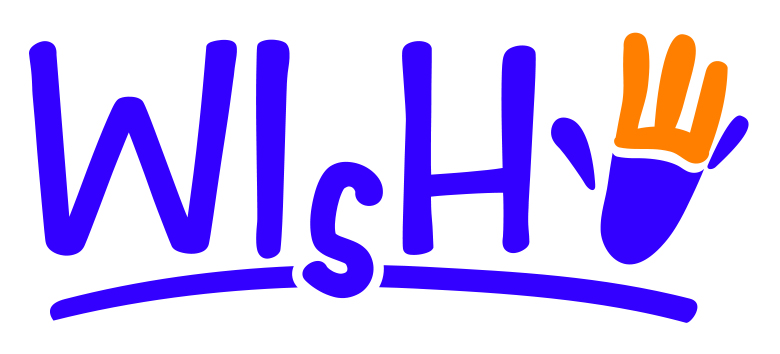 Evaluatieformulier WIsH voor de kinderenJe hebt deelgenomen aan het WIsH programma. We willen graag weten wat je ervan hebt gevonden. Vul je deze vragen in? Alvast bedankt!1.	Schrijf hieronder wat je wilde leren.2. 	En….is dit gelukt? (aankruisen wat van toepassing is)3.	Wat doe je nu anders?4.	Wil je nog iets kwijt over WIsH?uitstekendgoedvoldoendeonvoldoende